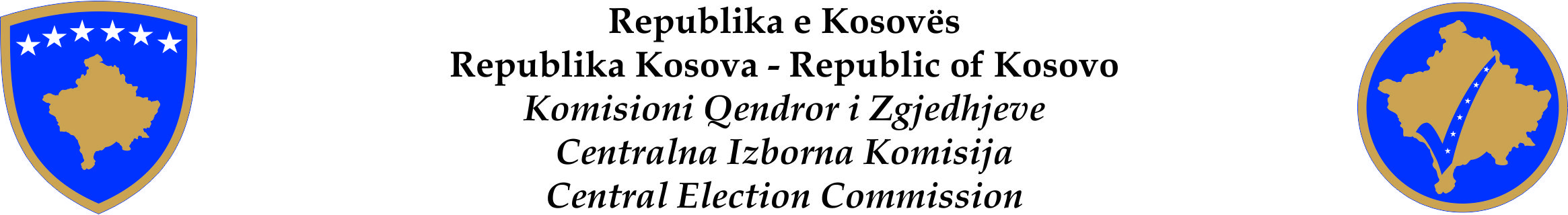 STRATEGIJA JAVNOG  INFORMISANJAUVOD Ustav Republike Kosovo definiše osnovne principe organizovanja izbora, na osnovu slobodnog, opšteg, jednakog glasa, direktnim i tajnim glasanjem, u skladu sa izbornim zakonom.Centralna izborna komisija je stalni organ koji priprema, nadzire, upravlja i verifikuje sve radnje koje se tiču procesa izbora, referenduma, i objavljuje njihove rezultate.Odgovornosti organa upravljanja i organizacije izbora na Kosovu su regulisana Zakonom o opštim izborima, Zakon o lokalnim izborima i Zakonom o finansiranju političkih partija.U cilju realizacije ovih ustavnih principa i načela zakona o opštim izborima, CIK i SCIK su obavezni da preduzmu aktivnosti za informisanje birača u cilju podizanja svesti birača o postupku glasanja i postupcima za zaštitu izbornih prava.Ova strategija Javnog Informisanja ima za cilj da omogući Centralnoj Izbornoj Komisiji (CIK-u) se prikaže kao nadležna i transparentna institucija u smislu poštovanja ustavnih, zakonskih i međunarodnih standardau administraciji slobodnih i demokratskih izbora.Strategija ima za cilj da edukuje i informiše građane sa pravom glasa  da koriste svoje pravo, način, vreme i mesto glasanja, kao i identifikaciju ciljnih grupa, saradnju sa civilnim društvom, prenos informacija podrške medijima,  političkim subjektima i posmatračima tokom izbornog i predizbornog perioda.CIK će organizovati aktivnosti informisanja birača i zainteresovanih strana u svim fazama izbornog procesa, kao i i uspostaviti mehanizme koordinacije sa drugim zainteresovanim stranama u cilju prosleđivanja informativne poruke .Ova strategija ima za cilj da ispuni ovu funkciju i ovaj opšti cilj.CILJOsnovni cilj kampanje javnog informisanja je da  informiše birače u vezi sa izbornim procesom, funkcionisanjem procesa, i njihovim pravima u skladu sa Ustavom Kosova i zakonom o izborima.Kampanja će takođe biti projektovana i sprovešće se kako bi podržala odgovornosti i specifične aktivnosti CIK-a koje su definisane u Izbornom Zakonu (kao što je period usluge birača, potvrđivanja i osporavanja, glasanje van Kosova).Ova strategija je dizajnirana sa ciljem da CIK ispuni obaveze informisanja birača u svim fazama izbornog procesa.Osim informisanja birača CIK je takođe odgovoran za informisanje drugih zainteresovanih strana za izbore kao što su politički subjekti, organizacije civilnog društva i mediji u vezi sa izbornim aktivnostima celovito i blagovremeno.Cilj ovog projekta je informisanje birača o svim fazama izbornog procesa, motivisanje istih za učestvovanje na izborima, uloga, prava i odgovornosti birača u toku izbornog procesa.SPECIFIČNI CILJEVISpecifični ciljevi kampanje Javnog Informisanja su sledeći:Pružanje informacija o izbornom procesu biračima i političkim subjektima.  Informisanje birača o njihovim pravim.Informisanje i edukacija o značaju njegovog glasa. Informisanje i edukacija o načinu glasanja. Podsticanje u cilju većeg učešća na izborima.Smanjenje  broja nevažećih glasačkih listića. Informisanje o Biračkom mestu i danu (vremenu) glasanja. OSNOVNI PRINCIPI JAVNOG INFORMISANJAKampanja Javnog Informisanja se oslanja na pet osnovnih načela:Uključenost- Zahteva angažovanje ne samo tradicionalnih kanala informisanja, kao što su radio, TV i štampe, već i novinskih, portala, socijalnih mrežai mobilizaciju svih javnih kontakta sa svim relevantnim institucijama (lokalne, razne nevladine organizacije ili međunarodne institucije).Jednostavnost materijala - Sav materijal,audio, vizuelni i štampani, imaće isti sadržaj jednostavan, lako razumljiv. Dizajn materijala će biti deo vizuelnog identiteta koji se lako može prepoznati kroz upotrebu slogana, logoa i boje iste.Za sve TV proizvode i radio spotove koristiće se samo jedan zvuk.Fleksobilnost i stalni razvoj –Uvek treba analizirati tok i efekat kampanje koje  treba prilagoditi specifičnim okolnostima.Ne sme biti nedostataka između distribucije i operativne potrebe za informisanje.Nepristrasnost: Proces javnog informisanja  treba biti nepristrasan i bez političkog ili partijskog uticaja.Sadržaj materijala javnog informisanja  ima za cilj da informiše i motiviše birače da učestvuju na izborima a ne da favorizuje bilo koji politički subjekat koja se takmiči na izborima.Koordinacija- Sveobuhvatni pristup zahteva dobru koordinaciju i interakciju SCIK-a, između odeljenja i sa institucijama u zemlji i inostranstvu.PRISTUP JAVNOG INFORMISANJAKampanja JI će biti dizajnirana i sprovedena da podrži aktivnosti CIK-a  utvrđene u zakonu. Kampanja će takođe naglasiti  izborni proces, prava i obaveze birača, važnosti učešća i ulogu CIK-a kao javne ustanove sa ustavnim mandatom.Sav materijal, elektronski i štampani kako u sadržaju tako I u dizajnu će biti lako prepoznatljiv od svih kartegorija birača. Sadržaj slogana i drugi promotivni materijal bilo štampanim ili elektronskim medijima će biti lako prepoznatljivi i prihvatljiv za sve  starosne grupe birača.INFORMISANJE PUTEM KANALA KOMUNIKACIJEDa bi se postigao cilj javnog informisanja koristiće se nekoliko kanala komunikacije kao :Masmediji -Najvažniji kanal komunikacije sa biračima će biti mediji. Velika pažnja će se obratiti na obezbeđivanje prostora na TV i radiju, koji imaju veliki uticaj u javnosti. Stoga će se najvažnije informacije objaviti na televizijskim i radio programima. Takođe , u novinama će se objaviti detaljnija i tehnička obaveštenja.Kampanja će biti sprovedena kroz konferencije za štampu, saopštenja i intervjue. Uspostavljanje Medija centra u Prištini i održavanje kontakata sa novinarima je važno.Novinski portali - Koristiće se sedam najposećenijih portala (dva manjinska) od građana unutar i van Kosova, gde će se objaviti informacije o svim fazama izbornog procesa.  Jedan od portala će biti i rtklive.com. Reklamiranje će se vršiti standardnim banerima, VIDEO i za svaku fazu proizvodi će biti sponzorisani. Nakon klikiranja, baner će ih uputiti na web stranicu CIK-a. Web stranica CIK-a - Informacije o izborima treba da budu postavljene na web sajtu CIK-a.  Materijali za javno informisanje koji će biti na dispoziciji biračima,objaviće se na web stranici i birači će biti u mogućnosti da preuzmu sa interneta sve neophodne izbrorne informacije. Materijali koji će biti postavljeni na sajtu sadrže : tekstualne materijale, vizuelne i audio (radio) .Društvene mreže – društvene mreže (Facebook, Instagram,Tëitter, Youtube), su veoma efikasan i ekonomičan način da se dopre do svih birača , naročito mladih birača . Kroz njen profil na društvenim mrežama  CIK će informisati birače redovno i blagovremeno o izbornom procesuCIK će postavljati slike različitih aktivnosti i raspodeliti informativni materijal, kako bi se svi birači koji su aktivni u društvenim mrežama.Postavljanje ekrana ispred Narodnog pozorišta – Ekran dimenzija minimum 3 m x 2.5  I ne veći od 4m x 6m ispred narodnog pozorišta (sporazumom između CIK-a i Pozorišta) na kojem će se stalno emitovati informativni materijal i različita obaveštenja, spotovi kao i objavljivanje preliminarnih rezultata iz sistema K-vote.  Ovo utiče na povećanje transparentnosti i kredibiliteta CIK-a, ali i informiše građane o izbornim procesima i rezultatima.Personaliteti-Kad god je moguće trebalo bi da se iskoriste preporuke uticajnih ljudi u okviru zajednice kao : sportisti, glumci, pevači, intelektualci , stručnjaci, treba izbegavati političke ličnosti.Poruka Predsednice CIK-a Predsednica CIK-a će se obartiti motivacionom porukom svim biračima. Sa posebnim naglaskom na motivacione poruke za žene da učestvuju na izborima, ne samo da glasaju, već i da budu deo tog procesa, deo tela upravljanja izbora i posmatrači. Poruke, pored emitovanja na TV i radiu, treba distribuirati putem društvenih mreža, organizacija  Mreže Kosovskih žena, kako bi se dostiglo do što većeg broja žena.Mobilne ekipe i šatori - Postaviće se u svim opštinama. Ova aktivnost pruža mogućnost sastanaka, diskusija i direktnih interakcija sa biračima, kao i pružanje informacija na direktan način. Informativni sto - će se postaviti na Prištinskom aerodromu, koji je za većinu građana koji žive van Kosova prolazna tačka kada dolaze na Kosovo za odmore. Informativni stolovi će informisati građane deljenjem brošura koje sadrže detalje prijavljivanja za glasanje van Kosova, vremenske rokove za registraciju, kao i način popunjavanja glasačkog listića i rok za predavanje. Raspodela bilborda, postera i flajera- Aktivnost raspodele, predstavlja važan način informisanja i slanja edukativnih poruka do specifičnih grupa. Za svaku fazu izbornog procesa nekoliko flajera (letaka) treba da se raspodeli kancelarijama za civilno registrovanje, u sedišta Političkih partija i ogranke političkih partija od strane VOIS-a, kao i dnevnim novinama. 